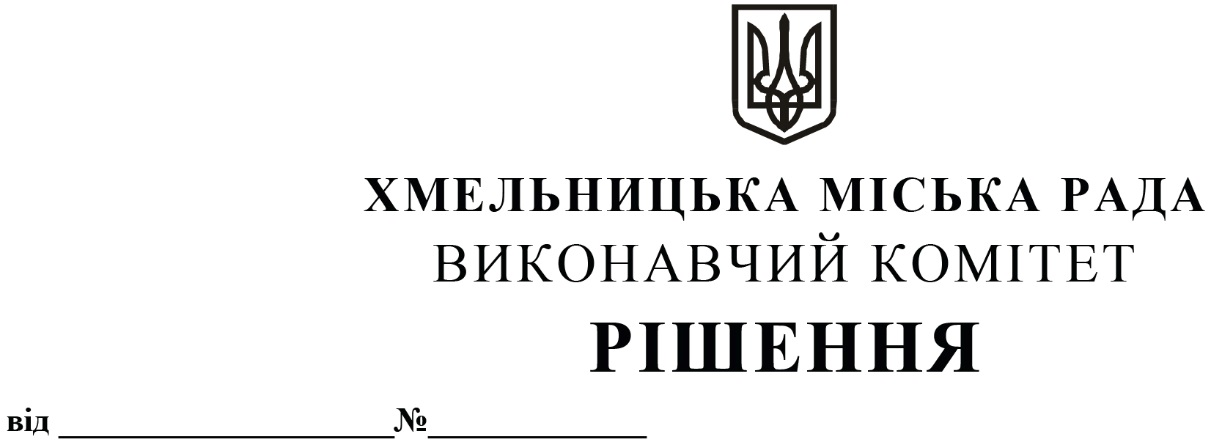 З метою забезпечення безперебійного водопостачання мешканців Хмельницької міської  територіальної громади, керуючись Законом України «Про місцеве самоврядування в Україні», виконавчий  комітет міської радиВИРІШИВ:      	1. Внести на розгляд сесії міської ради пропозицію про надання міському комунальному підприємству «Хмельницькводоканал» дозволу на прокладання траси водогону від с. Чернелівка Красилівського району до м. Хмельницького без погодження з власниками (користувачами) земельних ділянок, які розміщені на території Хмельницької міської територіальної громади.      	2. Контроль за виконання рішення покласти на заступника міського голови — директора департаменту інфраструктури міста В. Новачка та заступника міського голови 
М. Ваврищука.Заступник міського голови                                                                         М. ВАВРИЩУКПро внесення на розгляд сесії міської ради пропозиції про надання МКП «Хмельницькводоканал» дозволу на прокладання траси водогону від 
с. Чернелівка Красилівського району безпогодження з власниками (користувачами) земельних ділянок